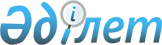 2022-2024 жылдарға арналған Ырғыз ауылдық округ бюджетін бекіту туралыАқтөбе облысы Ырғыз аудандық мәслихатының 2021 жылғы 31 желтоқсандағы № 93 шешімі
      Қазақстан Республикасының Бюджет Кодексінің 9-1 бабына, Қазақстан Республикасының "Қазақстан Республикасындағы жергілікті мемлекеттік басқару және өзін-өзі басқару туралы" Заңының 6 бабына сәйкес, Ырғыз аудандық мәслихаты ШЕШТІ:
      1. 2022 - 2024 жылдарға арналған Ырғыз ауылдық округ бюджеті тиісінше 1, 2 және 3 қосымшаларға сәйкес, оның ішінде, 2022 жылға мынадай көлемде бекітілсін:
      1) кірістер – 517 554,1 мың теңге, оның ішінде:
      салықтық түсімдер – 44 226 мың теңге;
      салықтық емес түсімдер – 80 мың теңге;
      негізгі капиталды сатудан түсетін түсімдер – 578 мың теңге;
      трансферттер түсімі – 472 670,1 мың теңге;
      2) шығындар – 532 391,3 мың теңге;
      3) таза бюджеттік кредиттеу – 0 теңге, оның ішінде:
      бюджеттік кредиттер – 0 теңге;
      бюджеттік кредиттерді өтеу – 0 теңге;
      4) қаржы активтерiмен жасалатын операциялар бойынша сальдо – 0 теңге, оның ішінде:
      қаржы активтерiн сатып алу – 0 теңге;
      мемлекеттің қаржы активтерін сатудан түсетін түсімдер – 0 теңге;
      5) бюджет тапшылығы (профициті) – - 14 837,2 мың теңге;
      6) бюджет тапшылығын қаржыландыру (профицитін пайдалану) – 14 837,2 мың теңге, оның ішінде:
      қарыздар түсімі – 0 теңге;
      қарыздарды өтеу – 0 теңге;
      бюджет қаражатының пайдаланылатын қалдықтары – 14 837,2 мың теңге.
      Ескерту. 1 тармақ жаңа редакцияда - Ақтөбе облысы Ырғыз аудандық мәслихатының 14.11.2022 № 174 шешімімен (01.01.2022 бастап қолданысқа енгізіледі).


      2. Ауылдық округ бюджетінің кірісіне мыналар есептелетін болып ескерілсін:
      Салықтық түсімдер:
      жеке табыс салығы;
      аудандық маңызы бар қаланың, ауылдың, кенттің, ауылдық округтің аумағындағы осы салықты салу объектілері бойынша жеке тұлғалардың мүлкіне салынатын салық;
      аудандық маңызы бар қаланың, ауылдың, кенттің аумағындағы жер учаскелері бойынша жеке және заңды тұлғалардан алынатын, елдi мекендер жерлерiне салынатын жер салығы;
      тұрғылықты жері аудандық маңызы бар қаланың, ауылдың, кенттің аумағындағы жеке тұлғалардан көлік құралдары салығы;
      өздерінің құрылтай құжаттарында көрсетілетін тұрған жері аудандық маңызы бар қаланың, ауылдың, кенттің аумағында орналасқан заңды тұлғалардан алынатын көлік құралдары салығы;
      бірыңғай жер салығы;
      жер учаскелерін пайдаланғаны үшін төлем;
      сыртқы (көрнекі) жарнаманы:
      аудандық маңызы бар қаладағы, ауылдағы, кенттегі үй-жайлардың шегінен тыс ашық кеңістікте;
      аудандық маңызы бар қаланың, ауылдың, кенттің, ауылдық округтің аумақтары арқылы өтетін жалпыға ортақ пайдаланылатын автомобиль жолдарының бөлiнген белдеуiнде;
      елді мекендерден тыс жердегі үй-жайлардың шегінен тыс ашық кеңістікте және жалпыға ортақ пайдаланылатын автомобиль жолдарының бөлінген белдеуінен тыс жерде орналастырғаны үшін төлемақы.
      Салықтық емес түсімдер:
      аудандық маңызы бар қалалардың, ауылдардың, кенттердің, ауылдық округтердің әкімдері әкімшілік құқық бұзушылықтар үшін салатын айыппұлдар;
      жеке және заңды тұлғалардың ерікті түрдегі алымдары;
      аудандық маңызы бар қаланың, ауылдың, кенттің, ауылдық округтің коммуналдық меншігінің (жергілікті өзін-өзі басқарудың коммуналдық меншігінің) мүлкін жалға беруден түсетін кірістер;
      аудандық маңызы бар қала, ауыл, кент, ауылдық округ бюджеттеріне түсетін басқа да салықтық емес түсімдер;
      аудандық маңызы бар қала, ауыл, кент, ауылдық округ бюджеттерінен қаржыландырылатын мемлекеттік мекемелерге бекітіп берілген мемлекеттік мүлікті сатудан түсетін ақша;
      ауыл шаруашылығы мақсатындағы жер учаскелерін сатудан түсетін түсімдерді қоспағанда, жер учаскелерін сатудан түсетін түсімдер;
      жер учаскелерін жалға беру құқығын сатқаны үшін төлемақы.
      3. Аудандық мәслихаттың 2021 жылғы 21 желтоқсандағы "2022–2024 жылдарға арналған Ырғыз аудандық бюджетін бекіту туралы" № 84 шешіміне сәйкес 2022 жылға аудандық бюджеттен Ырғыз ауылдық округ бюджетіне берілетін субвенция 47 803 мың теңге сомасында көзделді.
      4. 2022 жылға арналған Ырғыз ауылдық округ бюджетінде аудандық бюджет арқылы республикалық, облыстық бюджеттерден және Қазақстан Республикасы Ұлттық қорынан ағымдағы нысаналы трансферттер түсетіні ескерілсін:
      мемлекеттік ұйымдардың: үйде қызмет көрсету жұмыскерлерінің жалақысын көтеруге – 112 мың теңге;
      азаматтық қызметшілердің жекелеген санаттарының, мемлекеттік бюджет қаражаты есебінен ұсталатын ұйымдар қызметкерлерінің, қазыналық кәсіпорындар қызметкерлерінің жалақысын көтеруге – 1 686 мың теңге;
      аудандық маңызы бар автомобиль жолдарын және елді мекендердің көшелерін күрделі және орташа жөндеуге – 300 784 мың теңге.
      Аталған трансферттерінің сомасын бөлу ауылдық округ әкімінің шешімі негізінде айқындалады.
      Ескерту. 4 тармақ жаңа редакцияда - Ақтөбе облысы Ырғыз аудандық мәслихатының 14.11.2022 № 174 шешімімен (01.01.2022 бастап қолданысқа енгізіледі).


      5. 2022 жылға арналған Ырғыз ауылдық округ бюджетінде аудандық бюджеттен ағымдағы нысаналы трансферттер түсетіні ескерілсін:
      мұқтаж азаматтарға үйде әлеуметтік көмек көрсетуге – 282 мың теңге;
      елді мекендерді абаттандыруға – 122 003,1 мың теңге.
      Аталған трансферттерінің сомасын бөлу ауылдық округ әкімінің шешімі негізінде айқындалады.
      Ескерту. 5 тармақ жаңа редакцияда - Ақтөбе облысы Ырғыз аудандық мәслихатының 14.11.2022 № 174 шешімімен (01.01.2022 бастап қолданысқа енгізіледі).


      6. Осы шешім 2022 жылғы 1 қаңтардан бастап қолданысқа енгізіледі. 2022 жылға арналған Ырғыз ауылдық округ бюджеті
      Ескерту. 1 қосымша жаңа редакцияда - Ақтөбе облысы Ырғыз аудандық мәслихатының 14.11.2022 № 174 шешімімен (01.01.2022 бастап қолданысқа енгізіледі). 2023 жылға арналған Ырғыз ауылдық округ бюджеті 2024 жылға арналған Ырғыз ауылдық округ бюджеті
					© 2012. Қазақстан Республикасы Әділет министрлігінің «Қазақстан Республикасының Заңнама және құқықтық ақпарат институты» ШЖҚ РМК
				
      Ырғыз аудандық мәслихатының хатшысы 

Н. Қызбергенов
Аудандық мәслихаттың 2021 жылғы 31 желтоқсандағы № 93 шешіміне 1-қосымша
Санаты
Санаты
Санаты
Санаты
Сомасы (мың теңге)
Сыныбы
Сыныбы
Сыныбы
Сомасы (мың теңге)
Ішкі сыныбы
Ішкі сыныбы
Сомасы (мың теңге)
Атауы
Сомасы (мың теңге)
1
2
3
4
5
І. Кірістер
517 554,1
1
Салықтық түсімдер
44 226
01
Табыс салығы
3 500
2
Жеке табыс салығы
3 500
04
Меншiкке салынатын салықтар
12 633
1
Мүлiкке салынатын салықтар
725
4
Көлiк құралдарына салынатын салық
11 908
05
Тауарларға, жұмыстарға және қызметтерге салынатын iшкi салықтар
28 093
3
Табиғи және басқа ресурстарды пайдаланғаны үшін түсетін түсімдер
28 093
2
Салықтықеместүсiмдер
80
06
Басқа да салықтық емес түсiмдер
80
1
Басқа да салықтық емес түсiмдер
80
3
Негізгі капиталды сатудан түсетін түсімдер
578
03
Жерді және материалдық емес активтерді сату
578
1
Жерді сату
578
4
Трансферттердің түсімдері
472 670,1
02
Мемлекеттiк басқарудың жоғары тұрған органдарынан түсетiн трансферттер
472 670,1
3
Аудандардың (облыстық маңызы бар қаланың) бюджетінен трансферттер
472 670,1
Функционалдық топ
Функционалдық топ
Функционалдық топ
Функционалдық топ
Функционалдық топ
Сомасы (мың теңге)
Кіші функция
Кіші функция
Кіші функция
Кіші функция
Сомасы (мың теңге)
Бюджеттік бағдарламалардың әкімшісі
Бюджеттік бағдарламалардың әкімшісі
Бюджеттік бағдарламалардың әкімшісі
Сомасы (мың теңге)
Бағдарлама
Бағдарлама
Сомасы (мың теңге)
Атауы
Сомасы (мың теңге)
1
2
3
4
5
6
ІІ Шығындар
532 391,3
01
Жалпы сипаттағы мемлекеттiк қызметтер
66 614
1
Мемлекеттiк басқарудың жалпы функцияларын орындайтын өкiлдi, атқарушы және басқа органдар
66 614
124
Аудандық маңызы бар қала, ауыл, кент, ауылдық округ әкімінің аппараты
66 614
001
Аудандық маңызы бар қала, ауыл, кент, ауылдық округ әкімінің қызметін қамтамасыз ету жөніндегі қызметтер
66 614
06
Әлеуметтік көмек және әлеуметтік қамсыздандыру
394
1
Әлеуметтік көмек
394
124
Аудандықмаңызы бар қала, ауыл, кент, ауылдық округ әкімінің аппараты
394
003
Мүқтаж азаматтарға үйінде әлеуметтік көмек көрсету
394
07
Тұрғын үй-коммуналдық шаруашылық
157 285,3
3
Елді мекендерді көркейту
157 285,3
124
Аудандық маңызы бар қала, ауыл, кент, ауылдық округ әкімінің аппараты
157 285,3
008
Елді мекендердегі көшелерді жарықтандыру
10 024
009
Елді мекендердің санитариясын қамтамасыз ету
965
011
Елді мекендерді абаттандыру мен көгалдандыру
146 296,3
12
Көлік және коммуникация
308 098
1
Автомобиль көлігі
308 098
124
Аудандық маңызы бар қала, ауыл, кент, ауылдық округ әкімінің аппараты
308 098
013
Аудандық маңызы бар қалаларда, ауылдарда, кенттерде, ауылдық округтерде автомобиль жолдарының жұмыс істеуін қамтамасыз ету
5 000
045
Аудандық маңызы бар қалаларда, ауылдарда, кенттерде, ауылдық округтерде автомобиль жолдарын күрделі және ағымдағы жөндеу
303 098
ІІІ.Таза бюджеттік кредиттеу
0
Бюджеттік кредиттер
0
ІV. Қаржы активтерімен жасалатын операциялар бойынша сальдо
0
Қаржы активтерін сатып алу
0
V. Бюджет тапшылығы (профициті)
- 14 837,2
VI. Бюджет тапшылығын қаржыландыру (профицитін пайдалану)
14 837,2
Санаты
Санаты
Санаты
Санаты
Сомасы (мың теңге)
Сыныбы
Сыныбы
Сыныбы
Сомасы (мың теңге)
Ішкі сыныбы
Ішкі сыныбы
Сомасы (мың теңге)
Атауы
Сомасы (мың теңге)
1
2
3
4
5
8
Бюджет қаражаттарының пайдаланылатын қалдықтары
14 837,2
01
Бюджет қаражаты қалдықтары
14 837,2
1
Бюджет қаражатының бос қалдықтары
14 837,2Аудандық мәслихаттың 2021 жылғы 31 желтоқсандағы № 93 шешіміне 2-қосымша
Санаты
Санаты
Санаты
Санаты
Сомасы (мың теңге)
Сыныбы
Сыныбы
Сыныбы
Сомасы (мың теңге)
Ішкі сыныбы
Ішкі сыныбы
Сомасы (мың теңге)
Атауы
Сомасы (мың теңге)
1
2
3
4
5
І. Кірістер
70 713
1
Салықтықтүсімдер
20 022
01
Табыс салығы
3 500
2
Жеке табыс салығы
3 500
04
Меншiкке салынатын салықтар
15 283
1
Мүлiкке салынатын салықтар
725
4
Көлiк құралдарына салынатын салық
14 558
05
Тауарларға, жұмыстарға және қызметтерге салынатын iшкi салықтар
1 239
3
Табиғи және басқа ресурстарды пайдаланғаны үшін түсетін түсімдер
1 239
2
Салықтық емес түсiмдер
80
06
Басқа да салықтық емес түсiмдер
80
1
Басқа да салықтық емес түсiмдер
80
3
Негізгі капиталды сатудан түсетін түсімдер
1 000
03
Жерді және материалдық емес активтерді сату
1 000
1
Жерді сату
1 000
4
Трансферттердіңтүсімдері
49 611
02
Мемлекеттiк басқарудың жоғары тұрған органдарынан түсетiн трансферттер
49 611
3
Аудандардың (облыстық маңызы бар қаланың) бюджетінен трансферттер
49 611
Функционалдық топ
Функционалдық топ
Функционалдық топ
Функционалдық топ
Функционалдық топ
Сомасы (мың теңге)
Кіші функция
Кіші функция
Кіші функция
Кіші функция
Сомасы (мың теңге)
Бюджеттік бағдарламалардың әкімшісі
Бюджеттік бағдарламалардың әкімшісі
Бюджеттік бағдарламалардың әкімшісі
Сомасы (мың теңге)
Бағдарлама
Бағдарлама
Сомасы (мың теңге)
Атауы
Сомасы (мың теңге)
1
2
3
4
5
6
ІІ Шығындар
70 713
01
Жалпы сипаттағы мемлекеттiк қызметтер
49 611
1
Мемлекеттiк басқарудың жалпы функцияларын орындайтын өкiлдi, атқарушы және басқа органдар
49 611
124
Аудандық маңызы бар қала,ауыл, кент, ауылдық округ әкімінің аппараты
49 611
001
Аудандық маңызы бар қала, ауыл, кент, ауылдық округ әкімінің қызметін қамтамасыз ету жөніндегі қызметтер
49 611
07
Тұрғын үй-коммуналдық шаруашылық
18 102
3
Елді мекендерді көркейту
18 102
124
Аудандық маңызы бар қала, ауыл, кент, ауылдық округ әкімінің аппараты
18 102
008
Елді мекендердегі көшелерді жарықтандыру
10 439
009
Елді мекендердің санитариясын қамтамасыз ету
765
011
Елді мекендерді абаттандыру мен көгалдандыру
6 898
12
Көлік және коммуникация
3 000
1
Автомобиль көлігі
3 000
124
Аудандықмаңызы бар қала,ауыл, кент, ауылдық округ әкімінің аппараты
3 000
013
Аудандық маңызы бар қалаларда, ауылдарда, кенттерде, ауылдық округтерде автомобиль жолдарының жұмыс істеуін қамтамасыз ету
3 000
045
Аудандық маңызы бар қалаларда, ауылдарда, кенттерде, ауылдық округтерде автомобиль жолдарын күрделі және ағымдағы жөндеу
0
ІІІ.Таза бюджеттік кредиттеу
0
Бюджеттік кредиттер
0
ІV. Қаржы активтерімен жасалатын операциялар бойынша сальдо
0
Қаржы активтерін сатып алу
0
V. Бюджет тапшылығы (профициті)
0
VI. Бюджет тапшылығын қаржыландыру (профицитін пайдалану)
0Аудандық мәслихаттың 2021 жылғы 31 желтоқсандағы № 93 шешіміне 3-қосымша
Санаты
Санаты
Санаты
Санаты
Сомасы (мың теңге)
Сыныбы
Сыныбы
Сыныбы
Сомасы (мың теңге)
Ішкі сыныбы
Ішкі сыныбы
Сомасы (мың теңге)
Атауы
Сомасы (мың теңге)
1
2
3
4
5
І. Кірістер
71 502
1
Салықтық түсімдер
20 779
01
Табыс салығы
3 500
2
Жеке табыс салығы
3 500
04
Меншiкке салынатын салықтар
16 040
1
Мүлiкке салынатын салықтар
725
4
Көлiк құралдарына салынатын салық
15 315
05
Тауарларға, жұмыстарға және қызметтерге салынатын iшкi салықтар
1 239
3
Табиғи және басқа ресурстарды пайдаланғаны үшін түсетін түсімдер
1 239
2
Салықтық емес түсiмдер
80
06
Басқа да салықтық емес түсiмдер
80
1
Басқа да салықтық емес түсiмдер
80
3
Негізгі капиталды сатудан түсетін түсімдер
1 000
03
Жерді және материалдық емес активтерді сату
1 000
1
Жерді сату
1 000
4
Трансферттердің түсімдері
49 643
02
Мемлекеттiк басқарудың жоғары тұрған органдарынан түсетiн трансферттер
49 643
3
Аудандардың (облыстық маңызы бар қаланың) бюджетінен трансферттер
49 643
Функционалдық топ
Функционалдық топ
Функционалдық топ
Функционалдық топ
Функционалдық топ
Сомасы (мың теңге)
Кіші функция
Кіші функция
Кіші функция
Кіші функция
Сомасы (мың теңге)
Бюджеттік бағдарламалардың әкімшісі
Бюджеттік бағдарламалардың әкімшісі
Бюджеттік бағдарламалардың әкімшісі
Сомасы (мың теңге)
Бағдарлама
Бағдарлама
Сомасы (мың теңге)
Атауы
Сомасы (мың теңге)
1
2
3
4
5
6
ІІ Шығындар
71 502
01
Жалпы сипаттағы мемлекеттiк қызметтер
49 643
1
Мемлекеттiк басқарудың жалпы функцияларын орындайтын өкiлдi, атқарушы және басқа органдар
49 643
124
Аудандық маңызы бар қала, ауыл, кент, ауылдық округ әкімінің аппараты
49 643
001
Аудандықмаңызы бар қала, ауыл, кент, ауылдық округ әкімінің қызметін қамтамасыз ету жөніндегі қызметтер
49 643
07
Тұрғын үй-коммуналдық шаруашылық
18 859
3
Елді мекендерді көркейту
18 859
124
Аудандық маңызы бар қала, ауыл, кент, ауылдық округ әкімінің аппараты
18 859
008
Елді мекендердегі көшелерді жарықтандыру
11 196
009
Елді мекендердің санитариясын қамтамасыз ету
765
011
Елді мекендерді абаттандыру мен көгалдандыру
6 898
12
Көлік және коммуникация
3 000
1
Автомобиль көлігі
3 000
124
Аудандықмаңызы бар қала, ауыл, кент, ауылдық округ әкімінің аппараты
3 000
013
Аудандық маңызы бар қалаларда, ауылдарда, кенттерде, ауылдық округтерде автомобиль жолдарының жұмыс істеуін қамтамасыз ету
3 000
045
Аудандық маңызы бар қалаларда, ауылдарда, кенттерде, ауылдық округтерде автомобиль жолдарын күрделі және ағымдағы жөндеу
0
ІІІ.Таза бюджеттік кредиттеу
0
Бюджеттік кредиттер
0
ІV. Қаржы активтерімен жасалатын операциялар бойынша сальдо
0
Қаржы активтерін сатып алу
0
V. Бюджет тапшылығы (профициті)
0
VI. Бюджет тапшылығын қаржыландыру (профицитін пайдалану)
0